INVITATION À L’ASSEMBLÉE ANNUELLE 
de la Table de concertation régionale pour une gestion intégrée 
du Saint-Laurent – zone de Québec (TCRQ), 
le jeudi 13 juin 2019, à l’Aquarium de Québec (salle Le Nordet)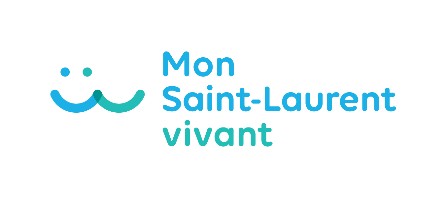 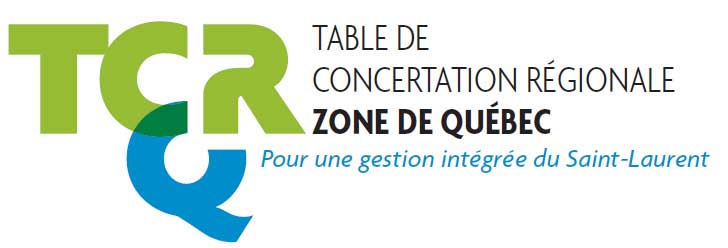 Prière de confirmer votre présence avant le 7 juin auprès de Mme Suzanne Labrosse (tél. : 418 641-6250, poste 1200 / dg@cmquebec.qc.ca), en précisant votre choix : 	Dîner et présentations	Présentations seulement, à compter de 13 h (sans repas)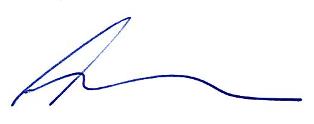 C’est un rendez-vous!Robert MassonDirecteur général et trésorier de la CMQCoordonnateur de la TCRQ15 mai 201911 h 30ACCUEIL12 hDÎNER13 hMOT DE BIENVENUE13 h 10Tour d’horizon des travaux de la TCRQ et des projets associés à la démarche de gestion intégrée du Saint-Laurent13 h 30Projets d’acquisition de connaissances menés par la CMQÉtude sur la valeur économique des écosystèmes naturels et agricoles de la CMQ et de la TCRQ, Jérôme Dupras, Université du Québec en OutaouaisAnalyse de la connectivité écologique sur le territoire de la CMQ et de la TCRQ, Christian Gagnon, CIMA+	Questions et échanges14 h 30Projets d’acquisition de connaissances menés par différents partenairesAtlas des territoires d’intérêt pour la conservation dans les Basses-terres 
du Saint-Laurent : une perspective régionale, 
Benoit Jobin, Environnement et Changement climatique Canada	Questions et échangesQuand un projet nous permet de mieux connaitre notre milieu, 
Marie-Ève Lemieux, Administration portuaire de Québec	Questions et échanges15 h 20Site web optimisé sur les accès publics au fleuve15 h 40Vision métropolitaine de l’eau15 h 50CONCLUSION